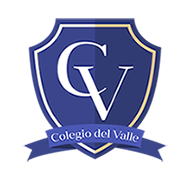 PLAN DE TRABAJO SUSPENSIÓN DE CLASESDOCENTE:     CURSO: 	kinder	         , ASIGNATURA:	Inglés				OBJETIVO: Responder preguntas sobre información personalINSTRUCCIONES:Realizar actividad con un adulto que guie al estudiante. Sacar foto de actividad y luego enviarla a la profesora de inglés Belén Rodríguez (brodriguez@colegiodelvalle.cl)TAREA/ACTIVIDAD A REALIZAR:Observar video explicativo del profesor (video 1) https://youtu.be/Ne0uULEH7dIVideo 2 : https://www.youtube.com/watch?v=zMdq9jSaNLgActividad: Realizar página 7 del libro Happy Charms donde el estudiante debe responder la pregunta “What´s your name?” y responer :My name is________Se recomienda leerle al niño el dialogo de la página 7 y que lo repita para luego responder en voz alta y escribir la respuesta (su nombre) FECHA/TIPO DE ENTREGA, REVISIÓN O EVALUACIÓN:Entrega :Lunes 04 de Mayo por medio de correo de lunes a viernes 